СправочникПродукт создалиУченики 8Е классаЩеголь Илья – РПНефедов Артем – УПКонсультант проекта:Куприянова Мария ИгоревнаМосква 2018      Вирусы и человекВирусы доставляют людям много неприятностей: они вызывают множество заболеваний человека, животных и растений.Из-за болезней, вызванных вирусами, можно погибнуть.К числу самых распространенных вирусных болезней относятся такие опаснейшие заболевания людей, как СПИД, ГРИПП. Рак легкихПрофилактика:Отказ от курения;Использование средств личной защиты при работе на вредных производствах с высоким уровнем запыления (маски, респираторы и т.д.)Своевременное лечение воспалительных процессов в бронхах и лёгких, чтобы не допустить их перехода в хронические формы Терапия:Методы лечения рака легких качественная диагностика легочной онкологии является крайне важной, поскольку от нее зависит выбор подходящих методов лечения. Основными методами являются хирургическое вмешательство, химию - и лучевая терапия. Хирургическое лечение рака легких Хирургическое лечение применяется при плоскоклеточном раке. Во время операции удаляется раковая опухоль целиком или ее отдельный сегмент. Химиотерапия Основной метод лечения для большинства пациентов, страдающих раком легких. Ее суть заключается в приеме лекарственных препаратов, разрушающих раковые клетки. Иммунологическая терапия при лечении рака легких — это инновационное и высокоперспективное направление в консервативной онкологии. Такое лечение позволяет настроить клетки собственной иммунной системы против раковых клеток и «прицельно» воздействовать только на клетки опухоли. Радиотерапия. Облучение опухоли мощным пучком гамма-лучей, в результате чего раковые клетки погибают (приостанавливают рост и размножение).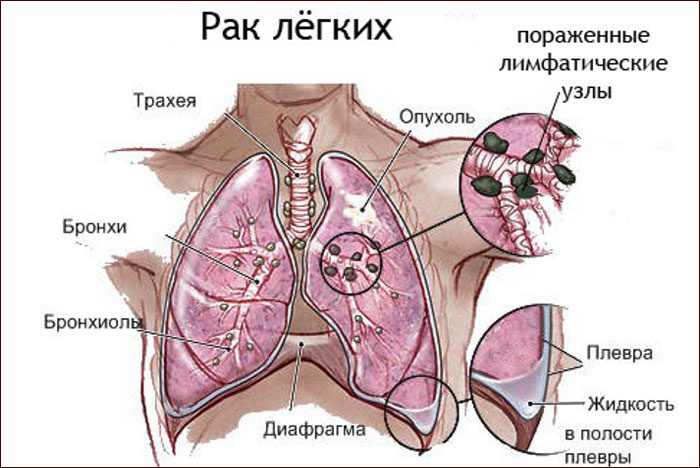 Рак мозгаПрофилактика:Отказ от употребления переработанных мясных продуктов;Отказ от табачной продукции;Отказ от пользования сотовым телефоном без наушников или громкой связи;Не рекомендуется употреблять переработанную свинину, содержащую канцерогены;Отказ от употребления энергетических напитковТерапия:Первоочередным методом терапии большинства опухолей мозга является операция – нужно удалить опухоль и определить ее структуру для дальнейшей лучевой и химической терапии. При хирургическом вмешательстве образование вырезается максимально, насколько это позволяет его местоположение, размеры и связь с важными нейрональными и сосудистыми структурами мозга.Ведущая роль среди консервативных способов терапии принадлежит радиационной онкологии – рак головного мозга реагирует на облучение. 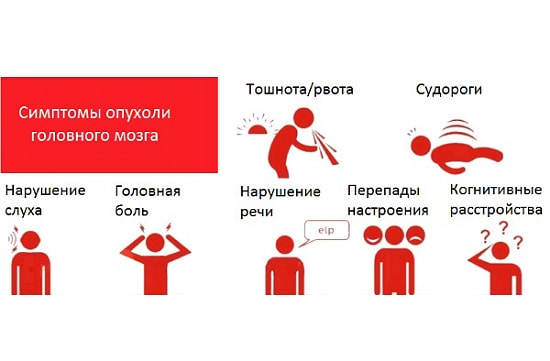 БешенствоПрофилактика:Избегать контакта с животными, встреченными на улицеВ тех случаях, когда контакта избежать не удалось, а именно после укуса, оцарапывания, ослюнения слизистых оболочек и поврежденных кожных покровов, нанесенных любым, даже здоровым на внешний вид животным, необходимо:Провести первичную обработку раны: тщательно промыть раневую поверхность в течение не менее 10-15 минут струей воды с мылом; глубокие раны рекомендуется промывать струей мыльной воды, например, с помощью шприца или катетера; не нужно прижигать раны;Обработать края раны 5% настойкой йода;Незамедлительно обратиться к врачуТерапия:Эффективных методов лечения не существует. Проводится симптоматическая терапия для уменьшения страданий больного. Больного помещают в затемненную, изолированную от шума, теплую палату. Введение курареподобных препаратов, перевод больного на искусственную вентиляцию легких могут продлить его жизнь. Прогноз всегда неблагоприятный. Имеются описания единичных случаев выздоровления пациентов, получивших полный курс иммунизации антирабической вакциной и заболевших после его окончания.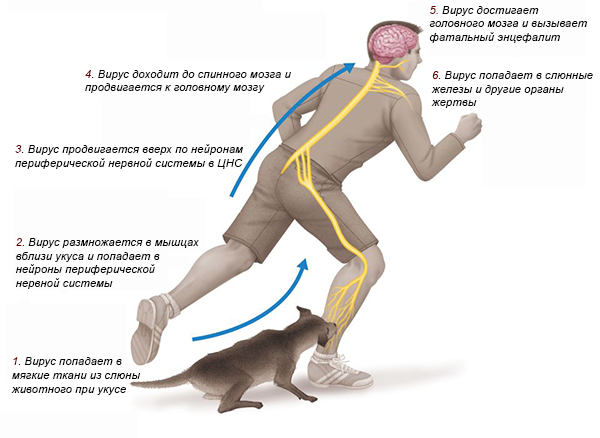 ТуберкулезТуберкулез: В соответствии с данными статистики, в России около 90% людей являются носителями палочки Коха. При этом заболевает из них менее 1%. Профилактика:Ведение здорового образа жизни;Вакцинация детей;Регулярные пробы и тесты, позволяющие выявлять заболевание на ранних стадиях;Терапия:Если лечение было прервано не ранее, чем через 1 месяц и при этом сохранялось выделение микобактерий с мокротой, больного считали не ответившим на терапию. О рецидиве заболевания говорят, если у пациента после полного и эффективного курса лечения вновь в мазках мокроты начинает обнаруживаться возбудитель. Не ответившим на терапию и при развитии рецидивов на начальном этапе терапии назначали пять препаратов в течение 3 месяцев, а затем – три препарата в течение последующих 5 месяцев. 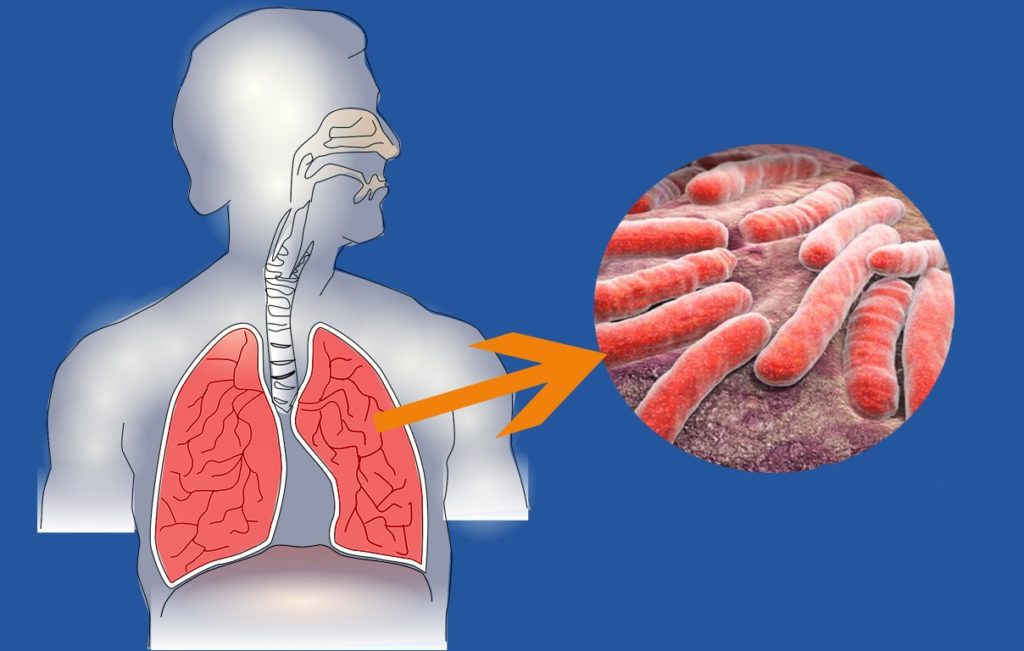 ВИЧПрофилактика:Избегайте случайных половых партнеров. Это самое главное! При любых сексуальных контактах всегда используйте презерватив; Откажитесь от приема наркотиков. Под их воздействием человек теряет контроль, а это обычная ситуация для использования одного шприца среди целой группы наркоманов, где вполне может оказаться ВИЧ - положительныйТерапия:1. Лекарства, непосредственно воздействующие на вирус, на его жизненные циклы, мешающие его размножению (противовирусные препараты или антиретровирусные);2. Лекарства для лечения оппортунистических болезней;Оппортунистические болезни – заболевания, которые могут возникать на поздних стадиях ВИЧ-инфекции при ослабленной иммунной системе. 3. Лекарства, предназначенные для предупреждения развития оппортунистических инфекций (препараты для профилактики – превентивной терапии).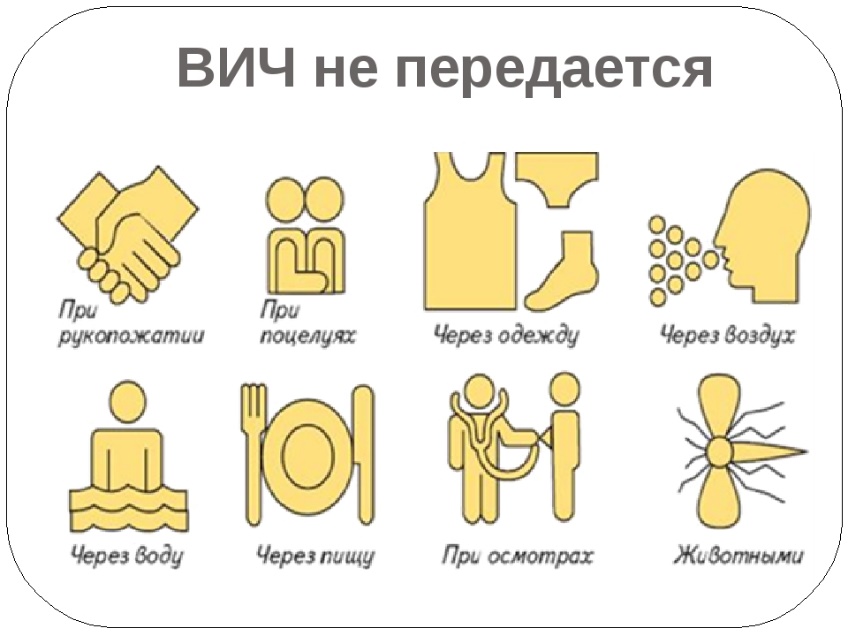 ЭболаПрофилактика:Избежание районов, где встречается данный вирус;Избегать контакт с биологическими жидкостямиТерапия:Поддерживающая терапия, особенно жидкость-заместительная терапия, тщательно проведенная под контролем подготовленных медработников, повышает шансы на выживание. Другие виды лечения, используемые для содействия выживанию при болезни, вызванной вирусом Эбола, включают, в случае наличия, диализ почек, переливание крови, плазма-заместительную терапию.В настоящее время нет специального лекарства с доказанной эффективностью против вируса Эбола у человека, однако исследования потенциальной лекарственной терапии ведутся. Изучается также возможность применения донорской плазмы и крови, взятых у выживших людей.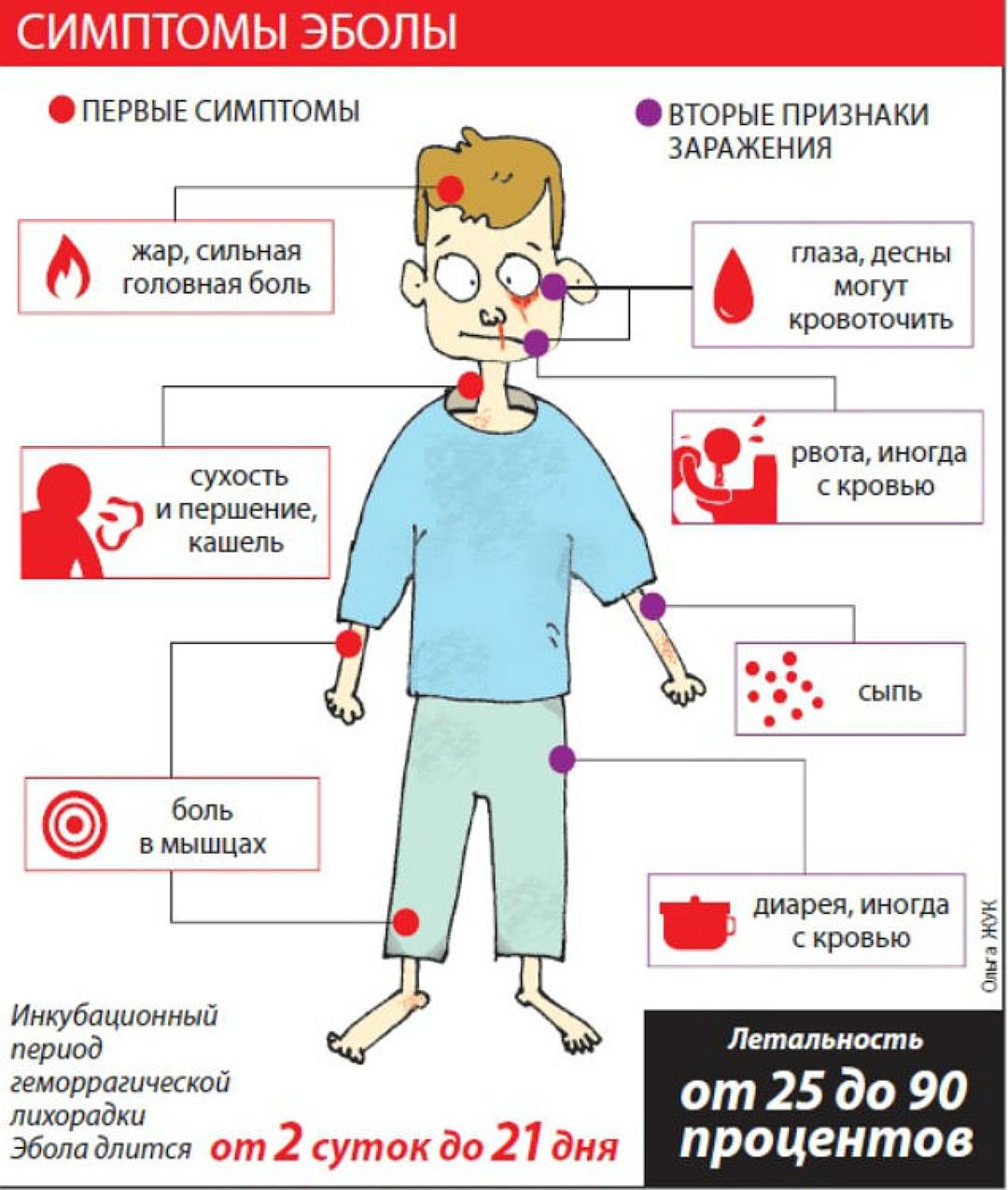 Вирус ДенгеПрофилактика:В помещениях должны быть сетки на окнах и дверях, если сеток нет – окна должны быть закрыты. Желательно наличие кондиционера.Репеллент наносить на кожу каждые 3-4 часа в период между сумерками и рассветом.Если комары проникают в помещение, над кроватями должна быть сетка, заправленная под матрас, убедиться, что сетка не порвана и под ней нет комаров.В помещениях, предназначенных для сна использовать аэрозоли и специальные спиралиОдежда должна быть закрытая.Терапия:Больных госпитализируют в стационар.При классической форме заболевания назначают: болеутоляющие препараты, витамины, антигистаминные препараты.Показаны строгий постельный режим и обильное питьё: не менее 200 гр. каждые 2 часа, или более 2 литров в день. ВОЗ рекомендует свежевыжатые соки, молоко. Употребление только воды может привести к сдвигу электролитического баланса. Предпочтительны витамины группы С, К, B.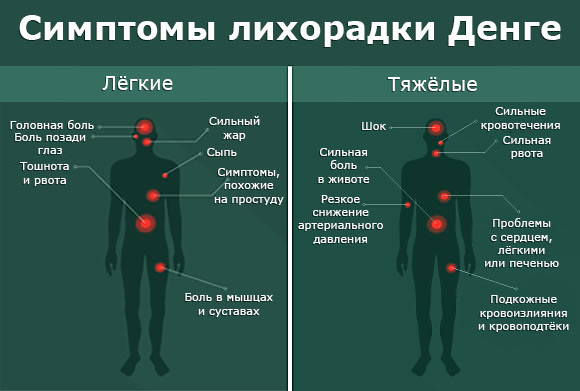 РотавирусПрофилактика:Мыть руки;Употреблять в пищу только тщательно вымытые овощи и фруктыТерапия:Основой лечебных мероприятий при ротавирусном гастроэнтерите является патогенетическая терапия. Она включает диетотерапию, оральную регидратацию, инфузионную и дезинтоксикационную терапию. Используются энтеросорбенты, пробиотики, пребиотики, ферменты. Проводится посиндромная терапия: спазмолитическая, жаропонижающая и т.д.МарбургПрофилактика:При выявлении зараженных территория должна закрываться на карантин: запрещается выезд и въезд населения, ввоз или вывоз животных;Выполнение кремации погибших пациентов или захоронение только после правильно выполненной дезинфекции останковТерапия:В условиях инфекционного стационара. На сегодняшний день не существует какого-либо специального лечения марбургской геморрагической лихорадки. В тяжелых случаях необходима симптоматическая терапия в связи с тем, что пациентам часто требуются внутривенные вливания или оральная регидратация (восстановление водно-солевого баланса) с помощью растворов, содержащих электролиты.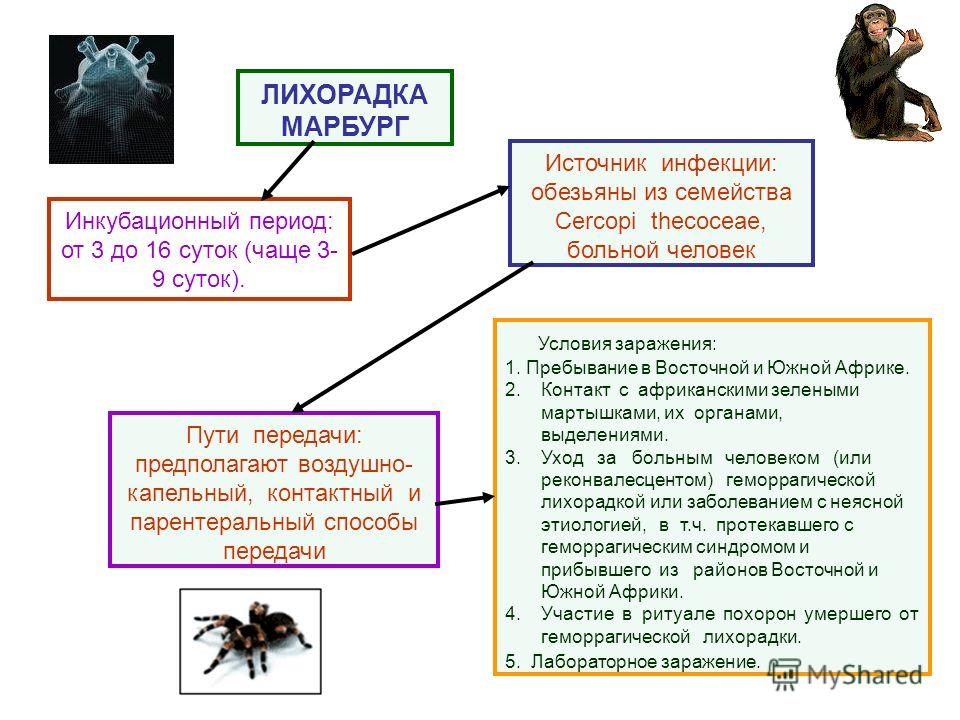 ГриппПрофилактика:Прием противовирусных препаратов;Прием иммуномодулирующих препаратов;Ношение масок;Гигиена	Терапия:В большинстве случаев лечение гриппа основывается на помощи организму самостоятельно справиться с вирусом. Насморк, заложенность дыхательных путей устраняют при помощи активного и частого промывания носоглотки водно-солевым раствором, после чего по показаниям применяют местные сосудосуживающие препараты.Для облегчения откашливания и улучшения выведения мокроты применяют препараты-муколитики. Выбор препарата осуществляет врач на основе симптоматики.Боль и воспаление в горле можно снимать полосканиями, применяя раствор соды пищевой, отвар ромашки, календулы, фурацилин и иные препараты местного действия со смягчающим и антисептическим действием.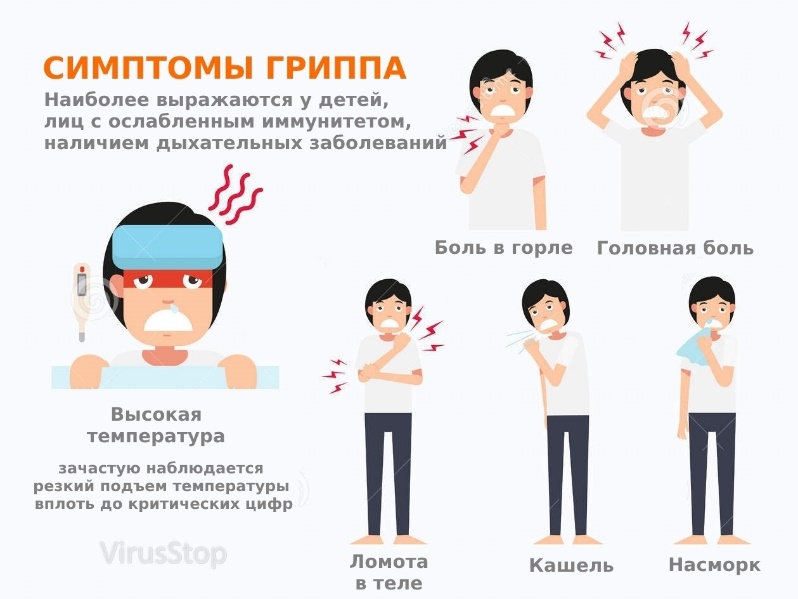 